سازمان غذا و دارواداره کل امور فرآورده های غذایی و آشامیدنیچک لیست ارزیابی برنامه های پیشنیازی در واحدهای تولیدی داخل کشوردرصورت لزوم تصویر سوابق پایش مورد ارزیابی ضمیمه گزارش شود.سازمان غذا و دارواداره کل امور فرآورده های غذایی و آشامیدنیچک لیست ارزیابی برنامه های پیشنیازی در واحدهای تولیدی داخل کشورسازمان غذا و دارواداره کل امور فرآورده های غذایی و آشامیدنیچک لیست ارزیابی برنامه های پیشنیازی در واحدهای تولیدی داخل کشورسازمان غذا و دارواداره کل امور فرآورده های غذایی و آشامیدنیچک لیست ارزیابی برنامه های پیشنیازی در واحدهای تولیدی داخل کشورسازمان غذا و دارواداره کل امور فرآورده های غذایی و آشامیدنیچک لیست ارزیابی برنامه های پیشنیازی در واحدهای تولیدی داخل کشورسازمان غذا و دارواداره کل امور فرآورده های غذایی و آشامیدنیچک لیست ارزیابی برنامه های پیشنیازی در واحدهای تولیدی داخل کشورسازمان غذا و دارواداره کل امور فرآورده های غذایی و آشامیدنیچک لیست ارزیابی برنامه های پیشنیازی در واحدهای تولیدی داخل کشورسازمان غذا و دارواداره کل امور فرآورده های غذایی و آشامیدنیچک لیست ارزیابی برنامه های پیشنیازی در واحدهای تولیدی داخل کشورسازمان غذا و دارواداره کل امور فرآورده های غذایی و آشامیدنیچک لیست ارزیابی برنامه های پیشنیازی در واحدهای تولیدی داخل کشورسازمان غذا و دارواداره کل امور فرآورده های غذایی و آشامیدنیچک لیست ارزیابی برنامه های پیشنیازی در واحدهای تولیدی داخل کشورسازمان غذا و دارواداره کل امور فرآورده های غذایی و آشامیدنیچک لیست ارزیابی برنامه های پیشنیازی در واحدهای تولیدی داخل کشورسازمان غذا و دارواداره کل امور فرآورده های غذایی و آشامیدنیچک لیست ارزیابی برنامه های پیشنیازی در واحدهای تولیدی داخل کشور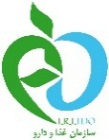 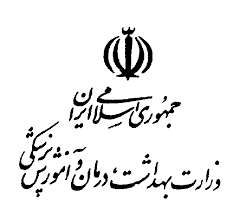 کد مدرک: SP-CL-1397-0009نام واحد تولیدی:نام واحد تولیدی:نشانی کامل:نشانی کامل:نام و نشانی:نام و نشانی:زمان ارزیابی:زمان آخرین ارزیابی:گواهی/ گواهی های تایید شده:   OHACCP     O ISO22000              سایر موارد با ذکر عنوان:در صورت دارا بودن گواهی، الصاق تصویر گواهی معتبر الزامی است.گواهی/ گواهی های تایید شده:   OHACCP     O ISO22000              سایر موارد با ذکر عنوان:در صورت دارا بودن گواهی، الصاق تصویر گواهی معتبر الزامی است.نام و نوع محصولات:نام و نوع محصولات:نوع و جنس بسته بندی:نوع و جنس بسته بندی:نام و نام خانوادگی کارشناس ارزیابی کننده:تاریخ و امضاء:نام و نام خانوادگی کارشناس ارزیابی کننده:تاریخ و امضاء:کد مدرک: SP-CL-1397-0009مورد ممیزیمحل ممیزینظریه ممیزینظریه ممیزینظریه ممیزیمورد ممیزیمحل ممیزیامتیاز بندامتیازملاحظاتمحوطه کارخانهامتیاز = 4مشخص بودن محدوده و محوطه کارخانه1محوطه کارخانهامتیاز = 4تمیز و مفروش بودن محوطه کارخانه و جمع آوری مرتب و منظم زباله ها1محوطه کارخانهامتیاز = 4محصور نمودن محیط های غیرقابل نظافت در محوطه کارخانه به نحو قابل قبول1محوطه کارخانهامتیاز = 4وجود یا عدم وجود مراکز آلاینده در اطراف کارخانه (در صورت وجود، نوع آلاینده ذکر گردد)1امکانات ساختمانیامتیاز = 21وجود امکانات، فضای کافی و مجزا برای نگهداری مواد اولیه و بسته بندی (مورد استفاده در فراوری)2امکانات ساختمانیامتیاز = 21وجود امکانات، فضای کافی و مجزا برای نگهداری مواد غیر خوراکی، گندزا و آفت کش ها2امکانات ساختمانیامتیاز = 21وجود رختکن مناسب و کافی برای کارگران پیش از ورود به سالن تولید1امکانات ساختمانیامتیاز = 21وجود فضای کافی برای آزمایشگاه دارای بخش های مجزای میکروبی، اتاق کشت ایزوله (یا هود آزمایشگاهی قابل قبول) و بخش فیزیکوشیمیایی3امکانات ساختمانیامتیاز = 21وجود فضای کافی و مجزا جهت عملیات فرآوری با توجه به ظرفیت تولید2امکانات ساختمانیامتیاز = 21وجود محل یا سکوی مناسب با فضای کافی جهت دریافت مواد اولیه1امکانات ساختمانیامتیاز = 21وجود امکانات و فضای کافی و مجزا برای نگهداری محصول نهایی2امکانات ساختمانیامتیاز = 21وجود امکانات و فضای کافی و مجزا برای جمع آوری ضایعات و پسماند2امکانات ساختمانیامتیاز = 21وجود امکانات و فضای کافی برای سیستم های جمع آوری فاضلاب و یا تصفیه آن2امکانات ساختمانیامتیاز = 21وجود امکانات و فضای کافی جهت تصفیه و ضدعفونی آب در صورت استفاده از آب غیر آشامیدنی2امکانات ساختمانیامتیاز = 21وجود امکانات و فضای مناسب جهت سرویس های بهداشتی2کد مدرک: SP-CL-1397-0009مورد ممیزیمحل ممیزینظریه ممیزینظریه ممیزینظریه ممیزیمورد ممیزیمحل ممیزیامتیاز بندامتیازملاحظاتطراحی کارخانهامتیاز = 7طراحی مناسب ساختمان کارخانه و ارتباط قسمت های تولید و فرآوری با محل دریافت و انبارها به نحوی که جریان کار به آسانی و یک طرفه صورت گرفته و از انتشار آلودگی جلوگیری به عمل آید.3طراحی کارخانهامتیاز = 7تفکیک بخش تمیز از غیر تمیز به نحو مطلوب و ترجیحاً قابل شناسایی در محیط (Clean- Un clean)2طراحی کارخانهامتیاز = 7جانمایی و فضای قرار گرفتن ماشین آلات، تجهیزات به نحوی که فضای حرکت کارکنان و ترالی ها بدون ایجاد تراکم و به آسانی انجام شود.2درهاامتیاز = 6دارای جنس مقاوم (به غیر از چوب) صاف و صیقلی و قابلیت نظافت3درهاامتیاز = 6بسته شدن درها به طور خودکار1درهاامتیاز = 6بسته شدن درها به طور کامل (به منظور جلوگیری از ورود حشرات و جانواران موذی)1درهاامتیاز = 6وجود تمهیدات لازم برای درهای سالن تولید که به محوطه بیرون باز می شوند نظیر پرده نواری با در دو مرحله ای یا پرده بار1پنجره هاامتیاز = 6جنس مقاوم (به غیر از چوب)، توری و قابلیت نظافت آسان و شیب لبه داخلی4پنجره هاامتیاز = 6بسته شدن کامل پنجره های بازشو به منظور جلوگیری از ورود گرد و غبار و آلودگی احتمالی1پنجره هاامتیاز = 6استفاده از شیشه نشکن در صورتی که فاصله خط تولید تا پنجره کمتر از 5 متر باشد.1کفامتیاز = 5دارای جنس مقاوم، صاف و صیقلی، غیرقابل نفوذ، قابل شستشو و ضدعفونی کردن باشد.4کفامتیاز = 5شیب دار بودن کف به نحوی که بر خلاف جریان کار و به طرف آبروها باشد.1کد مدرک: SP-CL-1397-0009مورد ممیزیمحل ممیزینظریه ممیزینظریه ممیزینظریه ممیزیمورد ممیزیمحل ممیزیامتیاز بندامتیازملاحظاتدیوارامتیاز = 6دارای جنس مقاوم، غیرقابل نفوذ، بدون درز و شکاف، قابل نظافت و شستشو و ضو عفونی4دیوارامتیاز = 6گرد بودن محل اتصال کف به دیوارها و دیوار به دیوار2سقفامتیاز = 4استفاده از سقف کاذب در سالن های تولید در صورتیکه کارخانه سوله است.1سقفامتیاز = 4جنس مقاوم، صاف و با قابلیت نظافت آسان در قسمت های تولید و انبارها3آبروهاامتیاز = 5طراحی آبروها با شیب مناسب بر خلاف جریان کا به نحوی که از تجمع آب در سالن های تولید جلوگیری شود.1آبروهاامتیاز = 5حفاظت مناسب ورود و خروجی آبروها برای جلوگیری از ورود جوندگان2آبروهاامتیاز = 5جنس مناسب پوشش آبروها به نحوی که مقاوم، جدا شدنی و قابل نظافت برای پوشش آبروها2روشناییامتیاز = 3کفایت میزان روشنایی مناسب قسمت های حساس در سالن تولید1روشناییامتیاز = 3پوشش نشکن برای لامپ ها و قابلیت نظافت آسان2تهویهامتیاز = 6نصب هواکش و تهویه قوی متناسب با ظرفیت تولید در قسمت هایی از سالن تولید که فرآوری همراه با ایجاد گرد و غبار بوده و یا تراکم بخار آب وجود دارد به نحوی که جریان هوا از سمت پاک به ناپاک باشد.3تهویهامتیاز = 6مجهز بودن دریچه تهویه یا هواکش به توری از جنس مناسب و با قابلیت نظافت آسان2تهویهامتیاز = 6ایجاد تمهیدات لازم (نظیر ایجاد فشار مثبت با نصب هواساز) به منظور تامین هوای پاک در قسمت های از فراوری که به علت حساسیت فرآورده احتمال انتقال آلودگی از محیط وجود دارد (به ویژه در جایی که دما و رطوبت کنترل می شوند)1کد مدرک: SP-CL-1397-0009مورد ممیزیمحل ممیزینظریه ممیزینظریه ممیزینظریه ممیزیمورد ممیزیمحل ممیزیامتیاز بندامتیازملاحظاتتصفیه فاضلابامتیاز = 5وجود سیستم تصفیه واضلاب با کارایی مناسب و رعایت استانداردهای کشور تولید کننده در مورد فاضلاب ها مطابق با استانداردها3تصفیه فاضلابامتیاز = 5جمع آوری مطلوب و خروج کامل فاضلاب از کارخانه در صورت عدم وجود سیستم تصفیه طبق برنامه معین (برنامه ضمیمه شود)2تصفیه آبامتیاز = 6نصب تجهیزات تصفیه آب (نظیر کلریناتور، سختی گیر، UV و یا RO در صورت استفاده از آب غیر آشامیدنی و سوابق پایش آن3تصفیه آبامتیاز = 6تطبیق ویژگیهای آب مصرفی یخ و بخار آب مورد استفاده با ویژگی های میکروبی و شیمیایی آب آشامیدنی (مدارک ضمیمه شود)2تصفیه آبامتیاز = 6وجود نقشه لوله کشی و انشعابات آن و یا رنگ آمیزی یا علامت گذاری و شماره گذاری لوله های آب آشامیدنی از آب غیر آشامیدنی جهت شناسایی1سرویس های بهداشتیامتیاز = 9رعایت فاصله مناسب سرویس های بهداشتی و ارتباط غیر مستقیم از قسمت های مرتبط با تولید برای جلوگیری از آلودگی ثانویه2سرویس های بهداشتیامتیاز = 9مجهز بودن دستشویی ها به صابون مایع، حوله یکبار مصرف و ماده ضد عفونی دست ها و شیر های آب خودکار4سرویس های بهداشتیامتیاز = 9نصب تهویه کارامد و دارای توری و فلاش تانک در توالت ها3کد مدرک: SP-CL-1397-0009مورد ممیزیمحل ممیزینظریه ممیزینظریه ممیزینظریه ممیزیمورد ممیزیمحل ممیزیامتیاز بندامتیازملاحظاتبهداشت فردیامتیاز = 12وجود سوابق کنترل بهداشت ناخن ها، حلق و بینی کارگران2بهداشت فردیامتیاز = 12وجود خط مشی و سوابق معاینه بهداشتی معتبر برای کارگران و انجام معاینه پزشکی مجدد برای کارگران بیمار پس از بهبودی2بهداشت فردیامتیاز = 12استفاده کارگران از کلاه و لباس مناسب و تمیز، چکمه یا کفش مخصوص و ماسک2بهداشت فردیامتیاز = 12استفاده کارگران بخش های مختلف تولید، انبار، آزمایشگاه از لباس های متفاوت به منظور شناسایی آنان3بهداشت فردیامتیاز = 12دارا بودن خط مشی رعابت اصول بهداشت فردی1بهداشت فردیامتیاز = 12الزام کارگران به عدم استفاده از زیورآلات مانند ساعت، انگشتر و غیره در قسمت های مرتبط با تولید دارا بودن خط مشی عدم استفاده از زیورآلات در قسمت های مرتبط با تولید1بهداشت فردیامتیاز = 12اعلام سریع کارگران در زمان ابتلا به بیماری هایی نظیر تیفوئید، یرقان، اسهال، استفراغ، تب، گلودرد همراه با تب، زخم های عفونی قابل رویت پوست و ترشحات چشم، گوش و بینی یا هرگونه بیماری مسری و عدم حضور آنان تا بهبودی کامل1کنترل آفاتامتیاز = 5وجود برنامه کنترل حشرات و جانوران موذی و سوابق پایش و اثربخشی آن (برنامه ضمیمه شود)3کنترل آفاتامتیاز = 5نقشه کنترل آفات و طعمه گذاری انبارها جهت جلوگیری از ورود حشرات و جوندگان موذی2کد مدرک: SP-CL-1397-0009مورد ممیزیمحل ممیزینظریه ممیزینظریه ممیزینظریه ممیزیمورد ممیزیمحل ممیزیامتیاز بندامتیازملاحظاتانبارها/ سرخانه/ گرمخانهامتیاز = 13استفاده از پالت های دارای جنس مقاوم و قابل نظافت در انبار2انبارها/ سرخانه/ گرمخانهامتیاز = 13وجود نقشه طعمه گذاری در انبار1انبارها/ سرخانه/ گرمخانهامتیاز = 13رعایت شرایط FIFO در انبار1انبارها/ سرخانه/ گرمخانهامتیاز = 13رعایت فاصله مناسب چیدمان پالتها از دیوار انبار در حدود 20 سانتیمتر1انبارها/ سرخانه/ گرمخانهامتیاز = 13علامت گذاری قسمت های قرنطینه محصول قابل قبول مرجوعی به منظور قابلیت شناسایی سریع1انبارها/ سرخانه/ گرمخانهامتیاز = 13رعایت شرایط مناسب و استاندارد چیدمان محصول و کالا بر روی هم1انبارها/ سرخانه/ گرمخانهامتیاز = 13تفکیک مناسب انبارها بسته به ظرفیت تولید کارخانه و محصول تولیدی (انبار مواد اولیه، مواد حین فراورده، محصولات نهایی)3انبارها/ سرخانه/ گرمخانهامتیاز = 13مجهز بودن انبار به وسایل اندازه گیری و رطوبت و دما در صورتی که محصول با مواد اولیه باید در شرایط خاصی نگهداری شوند2انبارها/ سرخانه/ گرمخانهامتیاز = 13نصب دستگاه هشدار دهنده به منظور اعلام شرایط خارج از کنترل برای سردخانه/ گرمخانه1سطوح میز و تجهیزاتانتیاز = 6سطوح در تماس با ماده غذایی دارای جنس مقاوم، صاف (فاقد درز و شکاف) و قابلیت نظافت، شستشو و ضد عفونی کردن (ترجیحا از جنس استنلس استیل)3سطوح میز و تجهیزاتانتیاز = 6سطح سینی ها و مخازن لوله های انتقال دهنده و سایر ابزار مورد استفاده در تماس با ماده غذایی دارای جنس مقاوم، فاقد درز و شکاف و قابل نظافت و ضد عفونی کردن3کد مدرک: SP-CL-1397-0009مورد ممیزیمحل ممیزینظریه ممیزینظریه ممیزینظریه ممیزیمورد ممیزیمحل ممیزیامتیاز بندامتیازملاحظاتقسمت های اولید و فرآوریامتیاز = 16مجزا بودن بخش های مختلف تولید با استفاده از در مناسب یا پرده های نواری1قسمت های اولید و فرآوریامتیاز = 16وجود دستشویی مجهز به صابون مایع، حوله یکبار مصرف با شیر آب خودکار و سطل زباله پدالی در ورودی هر سالن4قسمت های اولید و فرآوریامتیاز = 16نحوه قرار گرفتن اتصال مناسب تجهیزات تولید به نحوی که از ایجاد فضای اضافه (Void space) جلوگیری شود1قسمت های اولید و فرآوریامتیاز = 16عدم وجود اقلام مازاد (مانند وسایل تعمیر و نگهداری، ظروف مواد اولیه و ...) در سالن در حین عملیات تولید1قسمت های اولید و فرآوریامتیاز = 16رعایت شرایط بهداشتی و عدم وجود جرم و خوردگی در سطوح خارجی، بدنه مخازن و تانکهای مختلف1قسمت های اولید و فرآوریامتیاز = 16جمع آوری و نگهداری زباله ضایعات در سطل های دردار پدالی، خروج به موقع آنها ار سالن1قسمت های اولید و فرآوریامتیاز = 16نصب سیستم کارآمد جذب حشرات در محل قابل قبول و با رعایت فاصله از محصولا در حال فرآوری1قسمت های اولید و فرآوریامتیاز = 16محصور نمودن تجهیزات فرآوری به نحوی که از انتقال آلودگی احتمالی به مواد در حال فرآوری جلوگیری به عمل آید1قسمت های اولید و فرآوریامتیاز = 16نصب علائم، تابلوهای ایمنی و بهداشتی در سالن1قسمت های اولید و فرآوریامتیاز = 16کالیبره بودن تجهیزات اندازه گیری دما، رطوبت و فشار در خط تولید3قسمت های اولید و فرآوریامتیاز = 16ممنوع بودن خوردن و آشامیدن و استعمال دخانیات در سالن تولید1تعمیر و نگهداریامتیاز = 4وجود برنامه مدون و سوابق تعمیر و نگهداری با کارایی لازم برای کلیه تجهیزات/ ماشین آلات و دستگاه های آزمایشگاهی) (برنامه ضمیمه شود)2تعمیر و نگهداریامتیاز = 4شماره گذاری کلیه تجهیزات/ ماشین آلات/ دستگاه های آزمایشگاهی2کد مدرک: SP-CL-1397-0009مورد ممیزیمحل ممیزینظریه ممیزینظریه ممیزینظریه ممیزیمورد ممیزیمحل ممیزیامتیاز بندامتیازملاحظاتشستشو و ضد عفونیامتیاز = 6وجود برنامه مدون شستشو و ضد عفونی و نظافت برای هر قسمت با کارایی لازم (برنامه ضمیمه شود)1شستشو و ضد عفونیامتیاز = 6نصب شیر آب جهت عملیات شستشو و نظافت و یا نصب پمپ باد برای نظافت در فواصل مختلف سالن تولید امکانات سیستم های شستشوی CIP و یا COP و ایجاد فضای مناسب برای نگهداری ابزار یا مخازن2شستشو و ضد عفونیامتیاز = 6سوابق پایش و اثربخشی سیستم شستشو و نظافت3آزمایشگاه کنترل کیفیتامتیاز = 13وجود امکانات آزمایشگاهی برای کنترل کیفیت و ایمنی محصول1آزمایشگاه کنترل کیفیتامتیاز = 13وجود نیروی انسانی متخصص (از نظر تحصیلات) و مجرب (از نظر تجربه و مهارت) برای انجام آزمون های میکروبی و فیزیکو شیمیایی2آزمایشگاه کنترل کیفیتامتیاز = 13وجود نیروی انسانی متخصص و مجرب برای نظارت بر فرآیند تولید و عملیات آزمایشگاهی (تضمین کیفیت نتایج)2آزمایشگاه کنترل کیفیتامتیاز = 13تایید آزمایشگاه توسط مراجع ذیصلاح1آزمایشگاه کنترل کیفیتامتیاز = 13به روز بودن روش های آزمون با استانداردهای معتبر ملی و بین المللی1آزمایشگاه کنترل کیفیتامتیاز = 13وجود برنامه تنظیم دقیق وسایل آزمایشگاهی (کالیبراسیون) (برنامه ضمیمه شود)1آزمایشگاه کنترل کیفیتامتیاز = 13وجود شرایط و تکرار پذیری آزمون ها1آزمایشگاه کنترل کیفیتامتیاز = 13وجود دستورالعمل مکتوب برای انجام نمونه برداری1آزمایشگاه کنترل کیفیتامتیاز = 13وجود سوابق ثبت نتایج آزمون ویژگی های مواد اولیه و محصول منطبق با استانداردهای مربوطه (آزمون های انجام شده در محل و برون سپاری شده)2آزمایشگاه کنترل کیفیتامتیاز = 13وجود سوابق انجام آزمون های مهارت آزمایی (CRM/PT) و یا اعتبار بخشی روش های آزمون کارخانه ای (In House)1کد مدرک: SP-CL-1397-0009مورد ممیزیمحل ممیزینظریه ممیزینظریه ممیزینظریه ممیزیمورد ممیزیمحل ممیزیامتیاز بندامتیازملاحظاتکنترل محصول نامنطبقامتیاز = 5وجود دستورالعمل نحوه تعیین تکلیف مواد اولیه و محصول نامنطبق و سوابق مربوطه2کنترل محصول نامنطبقامتیاز = 5نحوه بازیابی و استفاده مجدد از محصول نامنطبق و سوابق آن2کنترل محصول نامنطبقامتیاز = 5وجود دستورالعمل جمع آوری محصول نامنطبق از سطح عرضه و سوابق آن (Withdraw)1شکایاتامتیاز = 4وجود دستورالعمل های رسیدگی به شکایات و سوابق اقدامات انجام شده2شکایاتامتیاز = 4بررسی مشکل و رفع نواقص مربوط به شکایتی در تمامی مراحل تولید و بازنگری ارزیابی خطر2فراخوانامتیاز = 3وجود دستورالعمل و سوابق فراخوان (Recall) و جمع آوری محصولات نامنطبق از سطح عرضه3توزیع محصولامتیاز = 6وجود دستورالعمل و سوابق مربوط به رعایت شرایط خوب حمل و نقل2توزیع محصولامتیاز = 6نظافت و شستشوی وسایل حمل و نقل به صورت مناسب طبق دستورالعمل و برنامه مدون1توزیع محصولامتیاز = 6وجود کالیبراسیون و دستورالعمل و سوابق تعمیر و نگهداری ابزار کنترل وسایل حمل و نقل مربوط به ثبت دما و رطوبت (مانند ثبت دما ورطوبت)3ردیابیامتیاز = 3وجود دستورالعمل ردیابی محصولات1ردیابیامتیاز = 3وجود سوابق قابل دسترسی و خوانا از ردیابی دوسویه محصول از مواد اولیه به محصول نهایی و بالعکس و ردیابی در سطح عرضه2کد مدرک: SP-CL-1397-0009مورد ممیزیمحل ممیزینظریه ممیزینظریه ممیزینظریه ممیزیمورد ممیزیمحل ممیزیامتیاز بندامتیازملاحظاتتامین کنندگانامتیاز = 5وجود دستورالعمل و برنامه ارزیابی تامین کنندگان در جهت تامین مواد اولیه منطبق با معبارهای ایمنی و کیفی مواد غذایی و ثبت سوابق کیفی و ایمنی مواد غذایی3تامین کنندگانامتیاز = 5ارزیابی دوره ای مواد اولیه قبل از ورود به کارخانه برای انطباق با الزامات مشخص شده1تامین کنندگانامتیاز = 5وجود فهرست کلیه تامین کنندگان (کالا و خدمات)1آموزشامتیاز = 6وجود دستورالعمل و برنامه مدون جهت اجرای دوره های آموزشی تخصصی و فنی و سوابق آموزش گذرانده شدهآموزشامتیاز = 6نگهداری سوابق آموزش هر فرد به صورت جداگانه1آموزشامتیاز = 6انجام نیاز سنجی و اثر بخشی آموزشی2آموزشامتیاز = 6وجود سوابق احراز صلاحیت کارکنان برای تعیین مسئولیت ها و اختیارات مرتبط با ایمنی محصول1کد مدرک: SP-CL-1397-0009مورد ممیزیمحل ممیزینظریه ممیزینظریه ممیزینظریه ممیزیمورد ممیزیمحل ممیزیامتیاز بندامتیازملاحظاتفرهنگ سازی و مشارکت در برنامه اجراییامتیاز = 25اطلاع رسانی صحیح به مصرف کننده از طریق راهنما، برچسب محصول و ...5فرهنگ سازی و مشارکت در برنامه اجراییامتیاز = 25ترویج و اشاعه فرهنگ صحیح تغذیه ای با توجه به سیاست های سلامت5فرهنگ سازی و مشارکت در برنامه اجراییامتیاز = 25مشارکت در برنامه های اجرایی مراجع دولتی نظیر تدوین راهنماها، ضوابط فنی (به ازای هر مورد 1 امتیاز) و استانداردهای ملی (به ازای هر مورد 2 امتیاز) و بین المللی (به ازای هر مورد 3 امتیاز)10فرهنگ سازی و مشارکت در برنامه اجراییامتیاز = 25انجام پروژه های تحقیقات کاربردی هم راستا با اهداف وزارت بهداشت و به منظور بکارگیری از فناوری های نوین، افزایش ایمنی و کیفیت (به ازای هر مورد در سال 1 امتیاز تا سقف 5)5کسب گواهی هاامتیاز = 25کسب مجوز سیستم مدیریت ایمنی مواد غذایی (HACCP/ISO22000/..) از سازمان غذا و دارو (به ازای HACCP 5 امتیاز و ISO22000 10 امتیاز)10کسب گواهی هاامتیاز = 25کسب گواهی سیستم مدیریت کیفیت آزمایشگاهی (GLP/ISO17025) (به ازای GLP 5 امتیاز و ISO17025 10 امتیاز)10کسب گواهی هاامتیاز = 25کسب نشان ایمنی و سلامت از سازمان غذا و دارو (به ازای هر محصول 1 امتیاز تا سقف 5)5امتیاز چک لیست: 200امتیاز ویژه: 50امتیاز کسب شده:نام و نام خانوادگی کارشناس ارزیابی کننده:                               نام و نام خانوادگی کارشناس ارزیابی کننده:   تاریخ و امضاء:                                                                   تاریخ و امضاء:نام و نام خانوادگی کارشناس ارزیابی کننده:                               نام و نام خانوادگی کارشناس ارزیابی کننده:   تاریخ و امضاء:                                                                   تاریخ و امضاء:نام و نام خانوادگی کارشناس ارزیابی کننده:                               نام و نام خانوادگی کارشناس ارزیابی کننده:   تاریخ و امضاء:                                                                   تاریخ و امضاء: